Quiz CMPE-523 11.06.2020 (50 points, 110 min)St. Name, Surname______________________________________ St.Id#_____________Instructor Alexander ChefranovOpen book, open notesTotally 5 tasks, 50 points, 2 pagesTask 1. (10 points). Consider the following arithmetic expression: . Draw a computation tree of the expression. Find the size and depth of the tree. Write out a sequence of machine-level instructions for its calculation. Draw a time diagram of execution of the instructions assuming the computer system has two adders/subtractors, and two multipliers/divisors. Assume the time for the operations performing is Give necessary explanations.Size=8, depth=5T1=A*BT2=C/DT3=T2+AT3=T2*T3T4=B*BT5=D*T4T5=T3-T5T5=T5+BTask 2. (10 points). Draw a computation graph, similar to that shown in Fig. 2-5 below, solving the parallel prefix problem by Upper-Lower Prefix Algorithm for 11 data items arranged as array, A[11], and 11 processing elements. Give necessary explanations.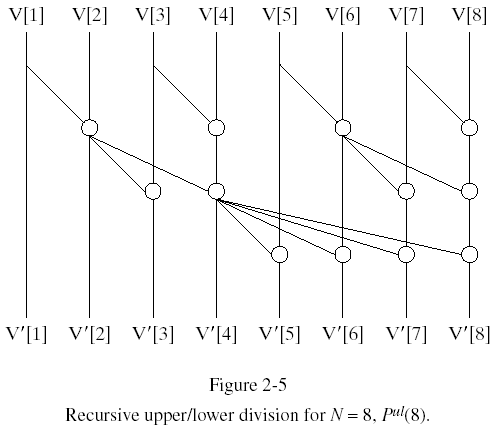 The graph is built using the following decomposition: (((2+1)+(2+1))+((2+1)+(1+1)))Task 3. (10 points). For the computational graph in Fig. 2-5, calculate speedup and efficiency for the number of processors, . Give necessary explanations.Speedup(5)=T(1)/T(5)=7/3; Efficiency(5)=Speedup(5)/5=7/15. T(1)=7 for the sequential algorithm of solving the problem. It is not equal to the size, 12, of the graph in Fig. 2-5.Task 4. (10 points). Using associativity, draw the flattest possible dependence graph for the following calculation.Write SIMD pseudocode for its calculation. Assume that addition takes 1 time unit, multiplication takes 3 time units, and division takes 4 time units. What is the minimal number  of processors providing maximal performance for that program? Estimate speedup and efficiency for that number  of processors.Denote by a node in the graph operation Op(a,b,c)=(a+b)/c. Then the graph is `, Speedup=(9*1+9*4+8*1)/(1+4+4*1)=53/9; Efficiency=Speedup/9=53/81Task 5. (10 points). Consider the code belowX[i]=c[i], (1<=i<=n); For j:=1 step 1 until n-1   X[i]:=x[i]+A[I,j]*x[j], (j+1<=i<=min(j+m,n));What problem is solved by the code? Linear recurrence problemAssuming a SIMD computer with the distributed memory has N=5=n, m=3 processing elements, show memory allocation for the code. Trace the code. Assume C=(3,1,1,2,1), A=. Rewrite the code using y=broadcast(x) operation for broadcasting a scalar x to the local variable y of all the processing elements. N=5 processing elements (PE)Allocation of the data over PEsTracingCheck the calculations:X1=c1=3; x2=c2+a21*x1=1+2*3=7; x3=c3+a31*x1+a32*x2=1+3*3+2*7=24; x4=c4+a41*x1+a42*x2+a43*x3=2+1*3+1*7+3*24=84; x5=c5+a52*x2+a53*x3+a54*x4=1+2*7+1*24+4*84=375X[i]=c[i], (1<=i<=n); For j:=1 step 1 until n-1 begin   Y=broadcast(x[j]);   X[i]:=x[i]+A[I,j]*Y, (j+1<=i<=min(j+m,n));End;Task 1Task 2Task 3Task 4Task 51010101010Abdolrahman70009Mustafa33022Seyed Javad83009Leila23OperationAdditionSubtractionMultiplicationDivisionTime1234AS1S3S7S7S8AS2MD1S1S1S1S5S5S5S6S6S6MD2S2S2S2S2S4S4S4P1V2’=V1+V2V3’=V2’+V3V5’=V4’+V5P2V4’=V3+V4V4’=V2’+V4’V6’=V4’+V6’P3V6’=V5+V6V7’=V6’+V6V7’=V4’+V7’P4V8’=V7+V8V8’=V6’+V8’V8’=V4’+V8’P5AddressPE1PE2PE3PE4PE50  C311211  X2 A(*,1)023103 A(*,2)002124 A(*,3)000315 A(*,4)000046 A(*,5)000007 tjtX1X2X3X4X531121131+2*3=71+3*3=102+1*3=52710+2*7=245+1*7=121+2*7=1532412+3*24=8415+1*24=3948439+4*84=375